Практические задания по финансовой грамотности. По теме: Конкуренция и монополия. Смешанной экономике не обойтись без плана, спроса и предложения. Точно также она не будет развиваться без конкуренции и монополии.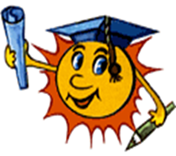 КОНКУРЕНЦИЯ  - состязание, соревнование между производителями за более выгодные условия производства и сбыта товара, а также за получение прибыли.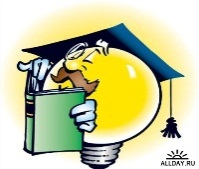 Следует понимать, что конкурировать между собой могут только продавцы однотипных товаров или товаров, которые могут удовлетворить одну и ту же потребность. Так, например, продавцы мороженого вряд ли составят конкуренцию продавцам велосипедов. Потому что конкурируют продавцы за:• СВОЕГО  ПОКУПАТЕЛЯ        •  СВОЕ  МЕСТО  НА РЫНКЕ    •   СВОЮ  ПРИБЫЛЬРынки мороженого и велосипедов, конечно, имеют разных покупателей, поскольку те в зависимости от своего желания стремятся удовлетворить совершенно различные потребности.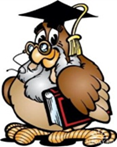 Задание № 1  -  15 балловЗа что соревнуются между собой потребитель и производители?____________________________________________________________________________________________________________________________________________________________________________________________________________________________________________________________________________________________________________________________________________________________________При конкуренции рыночные цены формируются только под влиянием СПРОСА  И  ПРЕДЛОЖЕНИЯ..Задание № 2  -  30 балловЗаполни таблицу:Кому выгодна конкуренция среди потребителей? Среди производителей?__________________________________________________________________________________________________________________________________________________________________________________________________________________________________________________________________________________________________________________________________________ Задание № 3  - 50 балловЗаполни таблицу.Задание № 4  - 15 балловПридумай товар, который ты будешь выпускать, и напиши, какие способы борьбы с конкурентами ты будешь использовать.___________________________________________________________________________________________________________________________________________________________________________________________________________________________________________________________________________________________________________________________________________________________________________________________________________________________________________________________________________________________________ Прямая противоположность конкуренции — монополия, однако и здесь действуют законы спроса и предложения, НО особенным образом.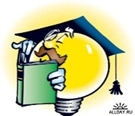 МОНОПОЛИЯ – исключительное право в какой-либо сфере деятельности. Например, это рынок, на котором существует единственный продавец какого-либо товара.Монополии возникают разными путями: иногда более сильные и богатые фирмы покупают более слабые и бедные; в других случаях фирмы добровольно объединяются, чтобы стать могущественнее, увеличить свой рынок и не бояться конкуренции с другими.МОНОПОЛИСТ – тот, кто сумел захватить рынок производства или сбыта какого либо товара или услуги.МОНОПОЛИЯ  Рыночная цена в условиях монополии практически всегда выше, чем в условиях конкуренции, но даже монополист не может назначить произвольную цену на свой товар. Монополист тоже ориентируется на желания и возможности покупателя, то есть  на спрос. Задание № 5  - 15 балловКому выгодна монополия – потребителям или производителям, и почему?_____________________________________________________________________________________________________________________________________________________________________________________________________________________________________________________________________________________________________________________________________________________________________________________________________________________________________________Задание № 6   - 10 балловЧто способствует повышению качества товаров? А) Монополия		Б) Конкуренция_______________________________________________________________________________________________________________________________________________________________________________________________________________________________________________________________________________________________________________________________________________________________________________________________________________Что выигрывают от конкуренцииЧто выигрывают от конкуренциипотребительпроизводительПРИМЕРЫ КОНКУРЕНТНОЙ  БОРЬБЫ СРЕДИ ПРОИЗВОДИТЕЛЕЙПРИМЕРЫ КОНКУРЕНТНОЙ  БОРЬБЫ СРЕДИ ПРОИЗВОДИТЕЛЕЙПРИМЕРЫ КОНКУРЕНТНОЙ  БОРЬБЫ СРЕДИ ПРОИЗВОДИТЕЛЕЙПРИМЕРЫ КОНКУРЕНТНОЙ  БОРЬБЫ СРЕДИ ПРОИЗВОДИТЕЛЕЙ1.2.3.4.5.